ОБЩИНА САДОВО,  ПЛОВДИВСКА  ОБЛАСТ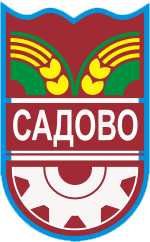 4122 гр. Садово, ул. “ Иван Вазов” № 2тел. централа: 03118/26-01 и   03118/21-71; факс  03118/25-00ел. адрес: obsadowo@abv.bgДООБЩИНСКИ СЪВЕТ САДОВО                         ПРЕДЛОЖЕНИЕОТ: ДИМИТЪР БОРИСЛАВОВ ЗДРАВКОВ- КМЕТ НА ОБЩИНА САДОВООТНОСНО: Корекция на бюджета на Община Садово за 2021 г.            УВАЖАЕМИ ГОСПОЖИ И ГОСПОДА,             На предлагаме на основание чл.21, ал.1, т.6 от ЗМСМА и чл.124, ал.2 и 3 от Закона за публичните финанси следния проект за корекция на бюджета на общината за 2021 г. Предлагаме да се предвидят 58560лв. от резерва за неотложни разходи за окончателно разплащане на проект „Рехабилитация на вътрешни водопроводни мрежи за питейно – битово водоснабдяване в селата Чешнегирово, Поповица, Богданица, Селци и Кочево на Община Садово“ , изготвен през 2016 г. за кандидатстване  за финансиране пред ПРСР . Предлагаме да се предвидят 660 лв. за заплащане на парцел земя в с.Моминско – 22 кв. м. Във връзка с изграждането на параклис в с.Катуница, предлагаме да бъдат отпуснати 20000 лв. на църковното настоятелство в с.Катуница.             Във връзка с гореизложеното предлагаме следния проект за             РЕШЕНИЕ Дарява 20000 лв. на църковното настоятелство в с.Катуница във връзка с изграждането на църковен параклис в с.Катуница.       2.	 В бюджет 2021 г., раздел „Общински дейности“ :-намаля  резерва за неотложни разходи с 79220 лв.-увеличава  дейност „ВИК“, пар. 5100 „Основен ремонт“ с 58560 лв.-увеличава дейност „Общинска администрация“:       - пар.4214 „Помощи по решение на ОБС“ – 20000 лв.;       - пар.5400 „Придобиване на земя“ с 660 лв.       3.     В поименния списък за кап.разходи- прил.2 , раздел „Обекти,финансирани с общински приходи и останали наличности към 31.12.2020 г.“  включва обекти   „Проектиране рехабилитация на  водопроводни мрежи  в селата Чешнегирово, Поповица, Богданица, Селци и Кочево- 58560 лв. “  и  „Покупка на земя в с.Моминско – 660 лв.“   .           Изготвил- дир.”ОА”:                                      (Й.Ташев)      С уважение      Кмет на община Садово:                                               (Д.Здравков)